Study Information Sheet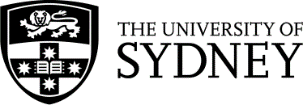 Child participant aged 6 or 7 Blocked (1 x 3hr/week) scheduleResearch Study: DTTC Blocked (1 x 3-hr/ week) vs Distributed (3 x 1-hr / week)Dr. Donna Thomas (Responsible Researcher) Speech Pathology/ Sydney School of Health Sciences/ Faculty of Medicine and Health 
Phone: +61 2 9351 9539 | Email: donna.thomas@sydney.edu.auHello! Our names are Donna Thomas, Elizabeth Murray and [insert name of speech pathologist who will assess and treat the child].    What is this about?We are doing a research study. A research study is a special way to find out about something. We want to find out if there is a difference in practicing speech in short one-hour sessions three times a week or having 3 sessions one after the other each week. We also want to show the usefulness of this special treatment method.We have asked you to be a part of our study because you find it hard to speak clearly and your parent/ carer/ guardian thinks you have a speech problem called Childhood Apraxia of Speech.You can choose to take part, but you don’t have to. This sheet will tell you more about what will happen so you can make up your mind. We will also ask your parent/carer/guardian if they are happy for you to be part of this study, but even if they say yes, you can still choose to say no.  If you have any questions you can ask us, or you can talk to someone else who looks after you.  If you want to, you can call us on (02) 9351 9539.What will happen if I say yes?  If you want to be in this study, you will first be asked to do some tests. The tests will include activities like looking at pictures and naming the object in those pictures, repeating words or sentences, and telling us about a picture or story. The results of the tests tell us whether you stop after the tests or continue with the speech therapy sessions.If you continue in the study, you will have three to five short sessions where you repeat words. This lets us know how good your speech is before you have therapy. Then, you will come to speech therapy sessions. These sessions will take place throughout the next 8 weeks. You will have three therapy sessions one after the other all on the same day, one time per week. In these sessions, the speech pathologist will be following a special set of steps to help you say different words. We will check how good your speech is three times during your therapy sessions and four times after your therapy finishes. Most of these check-up appointments will take 20 minutes, but the one a week after the therapy finishes goes for one hour. It includes the same tests you did at the start of the study. All the sessions will be at a speech therapy clinic with [insert name of speech pathologist providing child’s treatment]If you want to be in the research study, we will record what you say with an audio recorder so we can remember what we talk about.  If you want to be in the research study, we will make a video of you with a video recorder so we can remember what happened during each of the sessions.What are the good or bad things about the study? We want to tell you about some things that might happen if you are in this study. This study will ask a lot of you. We will be asking you to be our helper for the next 24 weeks. During this time, you will be asked to complete different tests for us and to participate in speech therapy sessions that may feel very long. During these different sessions, you may get bored. We will give you breaks when you need them and play games to encourage you throughout the session and to make it more fun. If you decide to be in this study, some good things might happen for you. Your family will be given $20 per session for each session you attend to help with the costs of you attending the sessions. When you have three sessions, back-to-back, your family will get three lots of $20.  You will also be getting speech therapy sessions that may help you speak better. We might also find out things that will help other children some day.What are your rights?Whatever we see today and what you tell us is private. We will write about the things we learn from you, but we won’t use your name and we won’t say anything that could tell other people who you are.   If you change your mind that’s ok. It won’t change how we feel about you. All you have to do is tell us you don’t want to be part of the study anymore and we won’t use anything you tell us. But this needs to happen before we finish the report about the study. It is important to know that– just like teachers and doctors – we might have to report things that are illegal or things that might be important for your safety or the safety of other people.If you have any questions about the study, you can ask Donna Thomas.  Her phone number is (02) 9351 9539. She will try to explain everything that is being done and why. Please ask Donna about anything you want to know. What if I am not happy about the study? If you are not happy with how we are doing the study and want to contact someone else, you can:Call the university on +61 2 8627 8176Email the manager at human.ethics@sydney.edu.auThis sheet is for you to keep